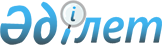 О внесении изменения в постановление Правительства Республики Казахстан от 14 апреля 2020 года № 201 "О назначении представителя Республики Казахстан в Межгосударственном совете по вопросам правовой охраны и защиты интеллектуальной собственности и полномочного представителя Республики Казахстан в Административном совете Евразийской патентной организации"Постановление Правительства Республики Казахстан от 20 ноября 2021 года № 824
      Правительство Республики Казахстан ПОСТАНОВЛЯЕТ:
      1. Внести в постановление Правительства Республики Казахстан от 14 апреля 2020 года № 201 "О назначении представителя Республики Казахстан в Межгосударственном совете по вопросам правовой охраны и защиты интеллектуальной собственности и полномочного представителя Республики Казахстан в Административном совете Евразийской патентной организации" следующее изменение:
      подпункт 2) пункта 1 изложить в следующей редакции:
      "2) Куантырова Ермека Сакеновича - директора республиканского государственного предприятия на праве хозяйственного ведения "Национальный институт интеллектуальной собственности" Министерства юстиции Республики Казахстан заместителем полномочного представителя Республики Казахстан в Административном совете Евразийской патентной организации.".
      2. Настоящее постановление вводится в действие со дня его подписания.
					© 2012. РГП на ПХВ «Институт законодательства и правовой информации Республики Казахстан» Министерства юстиции Республики Казахстан
				
      Премьер-МинистрРеспублики Казахстан 

А. Мамин
